Laboratory simulation: Projectile MotionGo to link: https://phet.colorado.edu/en/simulation/projectile-motionPART AProcedure:Set the cannon at angle θ = 600 and set the speed of the projectile to 15 m/s . Launch the projectile and observe its trajectory.Use the virtual tape to measure the range (maximum x ) and the height (maximum y ) of the projectile. Record the values in Data table 1DATA TABLE 1.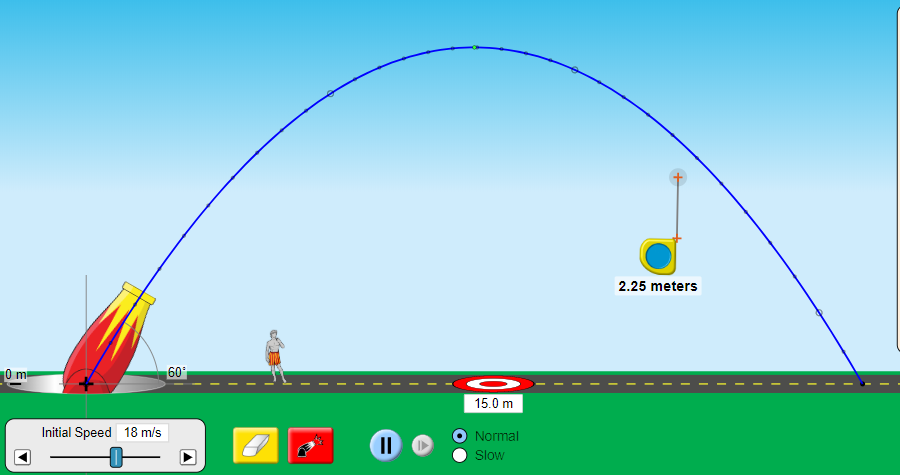    Simulation PHETProcedure for Calculations:Calculate  and cos θsin θCalculate the time it takes for the projectile to reach the max height (  ) : Calculate the total time of the flight            Calculate x using equation 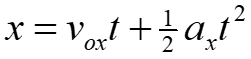 Calculate y using equation CALCULATION TABLE 1.Find the percentage error for Range xFind the percentage error for Height yPART BProcedure:Set the cannon at angle θ = 750, and set the speed of the projectile to 18 m/s. Launch the projectile. Measure the range and record the value in Data Table 2Repeat the procedure in Step 1 for θ = 650  and the angles in the table below:DATA TABLE 2.Based on your measurements, at what angle was the range the greatest?______________________________________For the angle in part 5, calculate Range x using the PART A calculation procedure.CALCULATION TABLE 2.Find the percentage error for Range x PART CChallenge: Turn on ‘Air Resistance’. Investigate how the presence of air affects the trajectory of the projectile. How does the range of the projectile change?________________________________________________________________________________________________________________________________________________________________________________________________________________________________________________________________________________________________________________________________Angle, θ (degrees)Speed,  (m/s)Range, x (m)Height, y (m)(s)(s) Range x (m)Height y (m)Angle, θ (degrees)Range, x (m)750650550450350250(s)(s) Range x (m)